Návod na použitie čerpadla Drill 14-20-25Čerpadlo je vždy potrebné pripevniť k doskePripojte výtlačnú hadicu s ohľadom na požadovaný smer pretáčaniaPonorte saciu hadicu do prečerpávanej tekutiny (ak je sací kôš v balení, pripevnite ho k hadici)Naplňte druhú stranu otvoru prečerpávanou tekutinou Následne pripojte výtlačnú hadicu a môžete začať prečerpávať.Ak čerpadlo neťahá tekutiny:Skontrolujte saciu hadicu či sa nezmršťuje – pretože vzniká podtlak Skontrolujte či čerpadlo nechytá vzduch – všetky spoje sú riadne dotiahnuté a utesnenéSkontrolujte saciu hadicu ak nie je použití sací kôš, či nie je upchatá Nikdy neprečerpávajte tekutiny s vysokou hustou, horľavé kvapalné látky alebo kyseliny a zásady, hrozí poškodenie čerpadla a následné možné poranenia. Po prečerpaní vždy prepláchnite čerpadlo čistou vodou a otočte o 180° hore, aby všetka vody mohla vytiecť. Skladujte na suchom a čistom mieste. 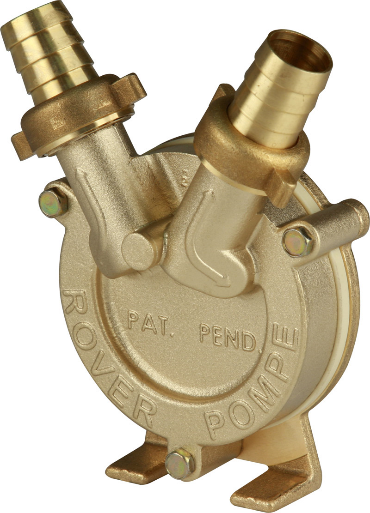 